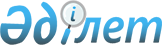 О наименовании и переименовании улиц населенных пунктов Белкарагайского сельского округаРешение акима Белкарагайского сельского округа Катон-Карагайского района Восточно-Казахстанской области от 14 февраля 2012 года N 01. Зарегистрировано управлением юстиции Катон-Карагайского района Департамента юстиции Восточно-Казахстанской области 27 февраля 2012 года за N 5-13-115

      В соответствии с пунктом 2 статьи 35 Закона Республики Казахстан от 23 января 2001 года «О местном государственном управлении и самоуправлении в Республике Казахстан», подпунктом 4) статьи 14 Закона Республики Казахстан от 08 декабря 1993 года «Об административно-территориальном устройстве Республики Казахстан», учитывая мнение жителей Белкарагайского сельского округа, РЕШАЮ:



      1. Переименовать в селе Белкарагай следующие улицы:

      1) улицу Октябрь - на улицу «имени Саниязбек Жунусова»;

      2) улицу Лесная - на улицу «Жасыл алаң»;

      3) улицу Советская – на улицу «имени Курмаш Иманбаева»;

      4) улицу Новостройка - на улицу «Бейбітшілік».



      2. Присвоить безымянным улицам в селе Согорное:

      улице № 1 – наименование «Достык»;

      улице № 2 – наименование «Бирлик».



      3. Присвоить безымянным улицам в селе Топкаин:

      улице № 1 – наименование «Казахстан»;

      улице № 2 – наименование «Жастар»;

      улице № 3 – наименование «имени Самархана»;

      улице № 4 – наименование «имени Асылбек Исабаева»;

      улице № 5 – наименование «имени Есимхана»;

      улице № 6 – наименование «имени Шанак Ауганбаева».



      4. Присвоить безымянным улицам в селе Орнек:

      улице № 1 – наименование «Болашақ»;

      улице № 2 – наименование «Ынтымақ».

      5. Контроль за исполнением настоящего решения возложить на главного специалиста Р. Жанузакову.



      6. Настоящее решение вводится в действие по истечении десяти календарных дней после дня его первого официального опубликования.      Аким сельского округа                      Д. Калибеков
					© 2012. РГП на ПХВ «Институт законодательства и правовой информации Республики Казахстан» Министерства юстиции Республики Казахстан
				